FUAR KATILIM BİLGİ FORMUFORMUN DOLDURULARAK (var ise eksik/düzeltme ile) 0216 425 63 02 NOLU FAKSA veya aynur.turan@ubm.com adresine GÖNDERİLMESİ RİCA OLUNUR.***Önemli: Resmi Fuar Kataloğu’nda yayınlanacak olan iİletişim bilgilerinizin doldurularak gönderilmesi gerekmektedir. Stant Bilgileri ÖNEMLİ : Yukarıdaki bilgileri ve aşağıda bulunan kutucuklara Standlı veya stansız olarak katılımınızı  20 Eylül 2017 tarihine kadar lütfen bildiriniz.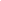 ☐       Standlı olarak desteklenecek (m2 bilgisinin paylaşılması)
☐      Standsız olarak desteklenecektir.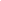 Kurum/Birlik/Dernek Adı:Adres:Telefon No:Faks No: Web:E-Mail:Yetkili Adı Soyadı:Yetkili Email:Başkan/Müdür: